Фото  поделок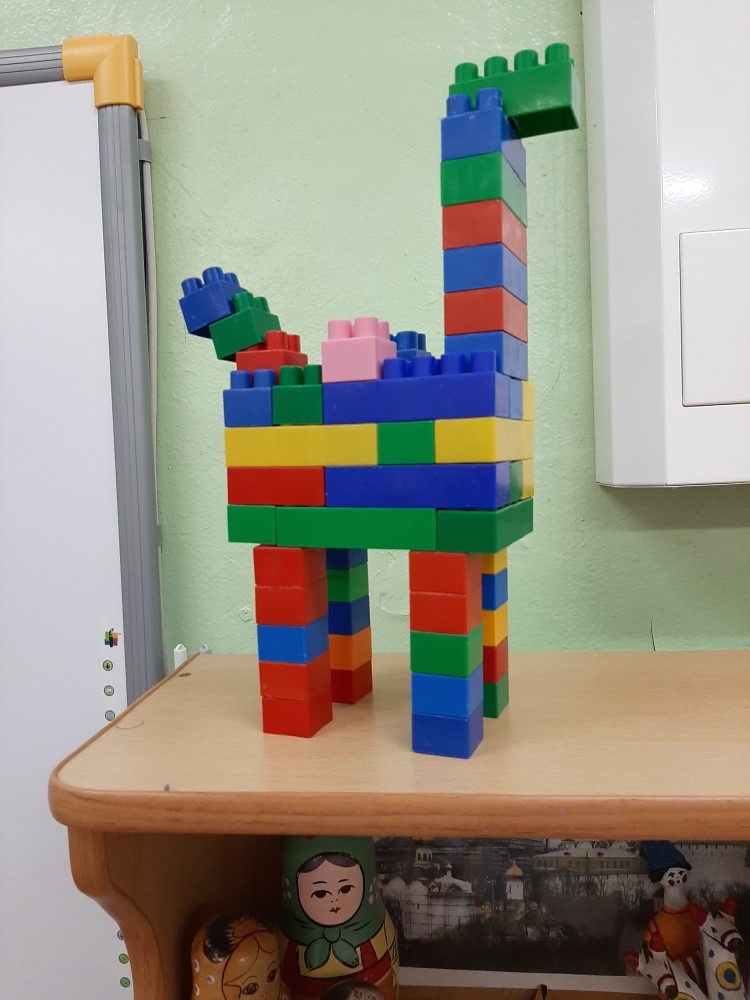 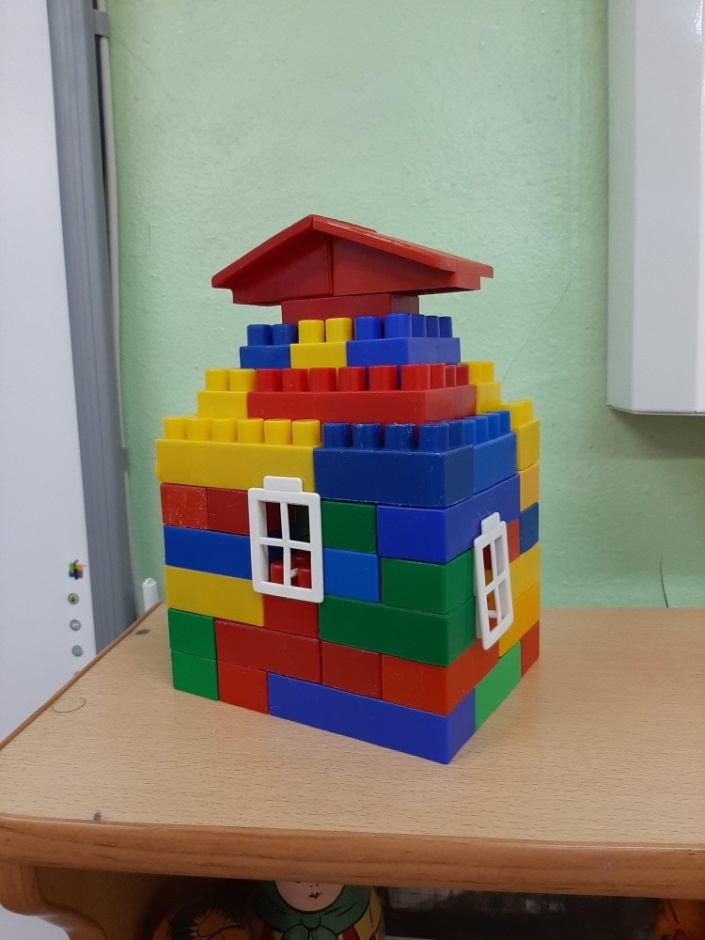 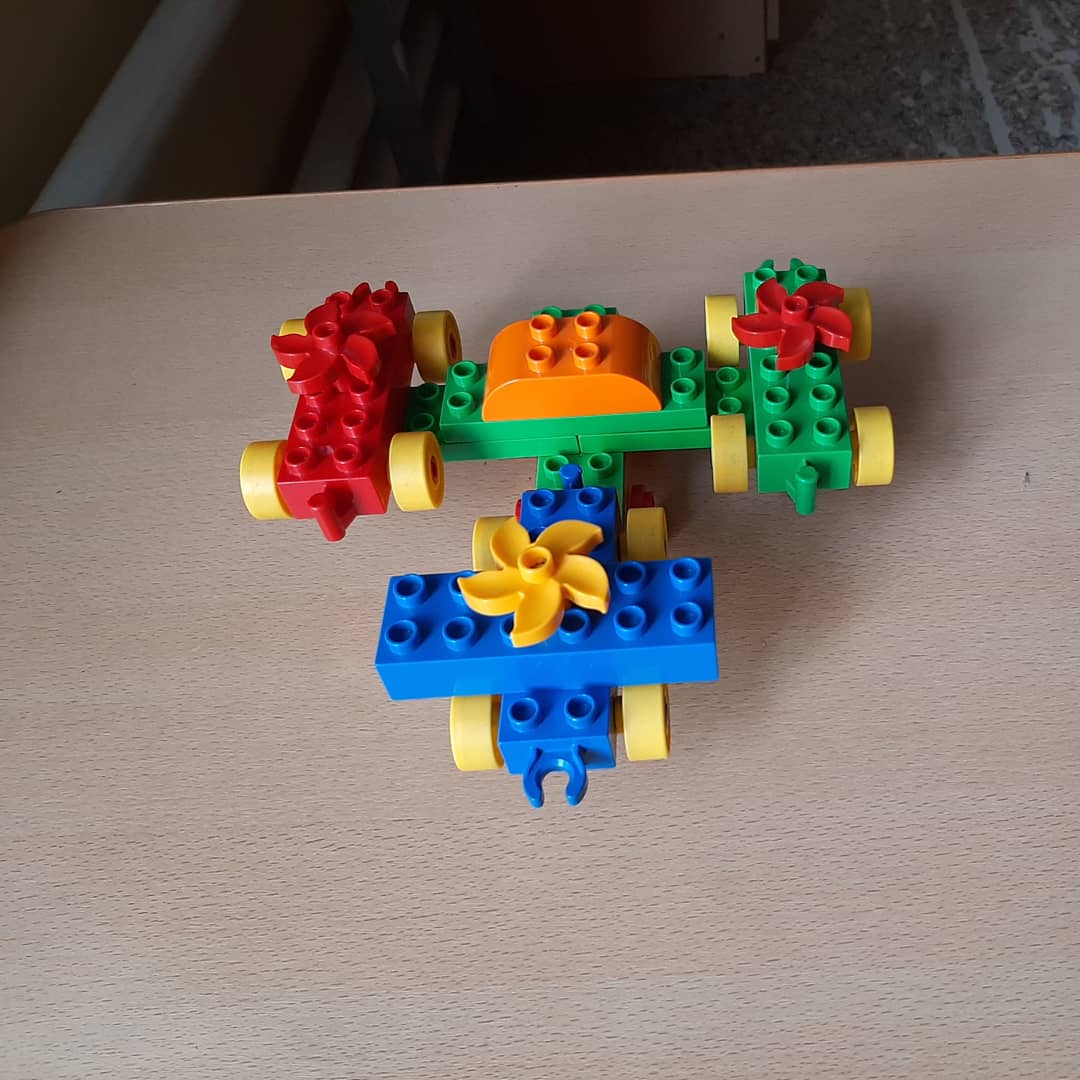 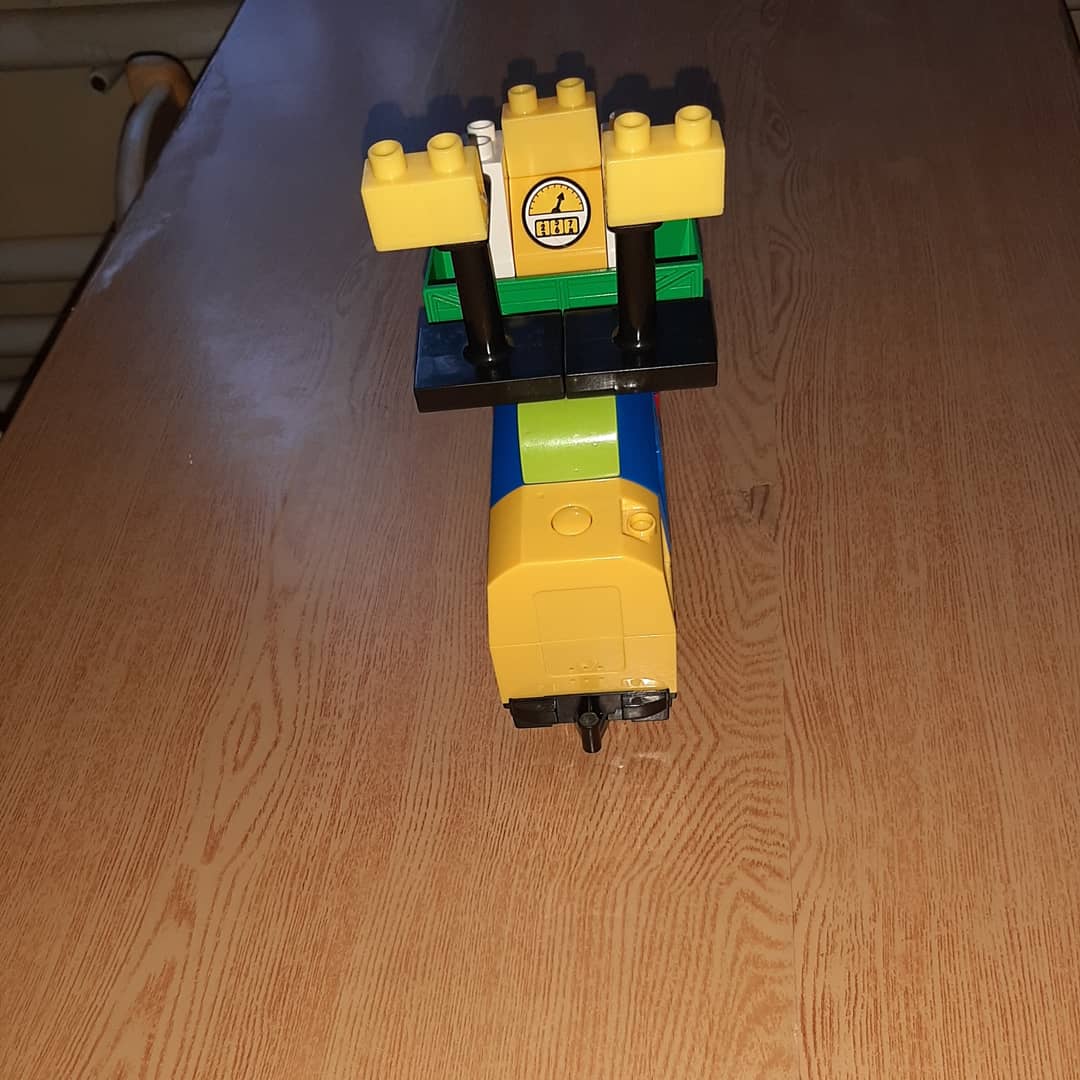 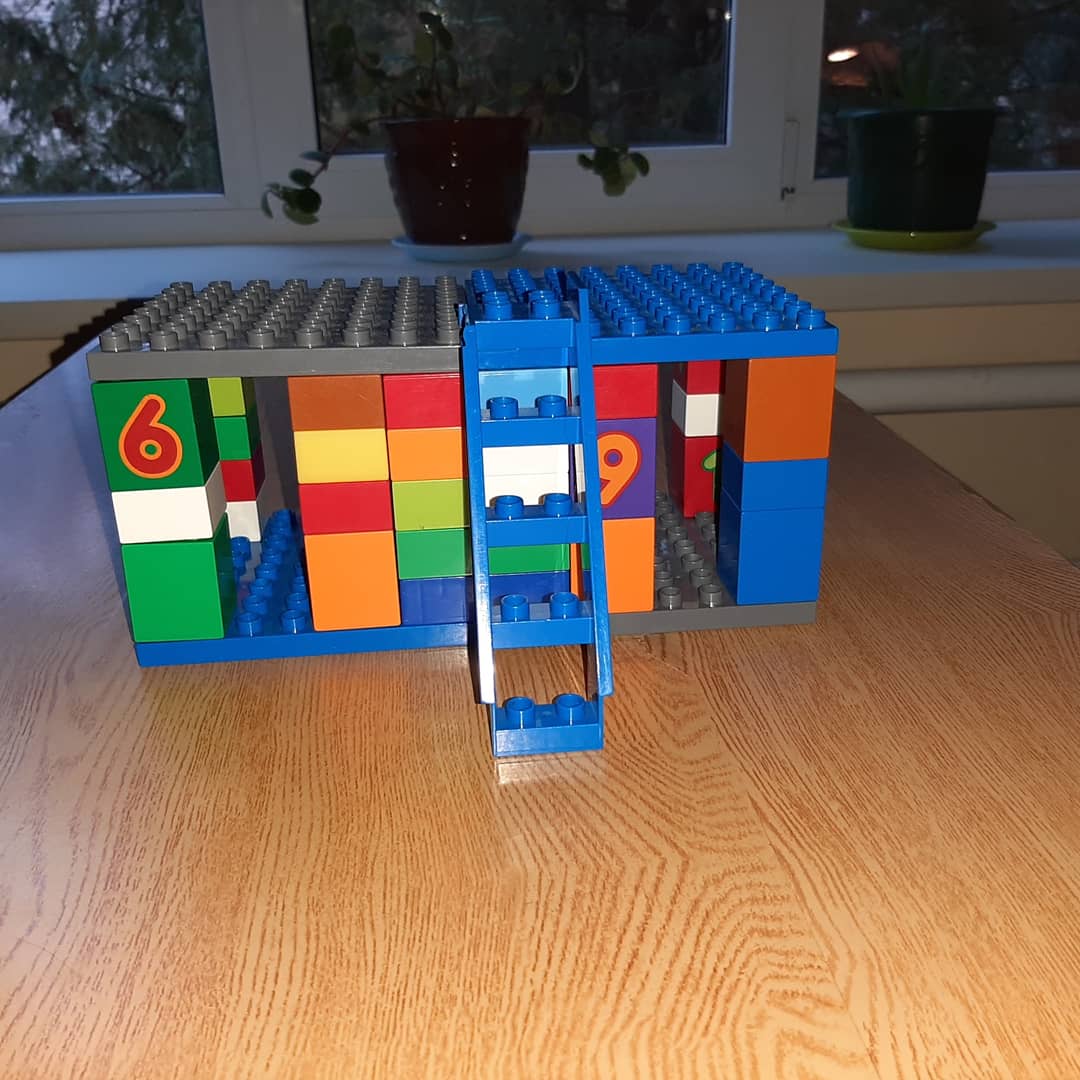 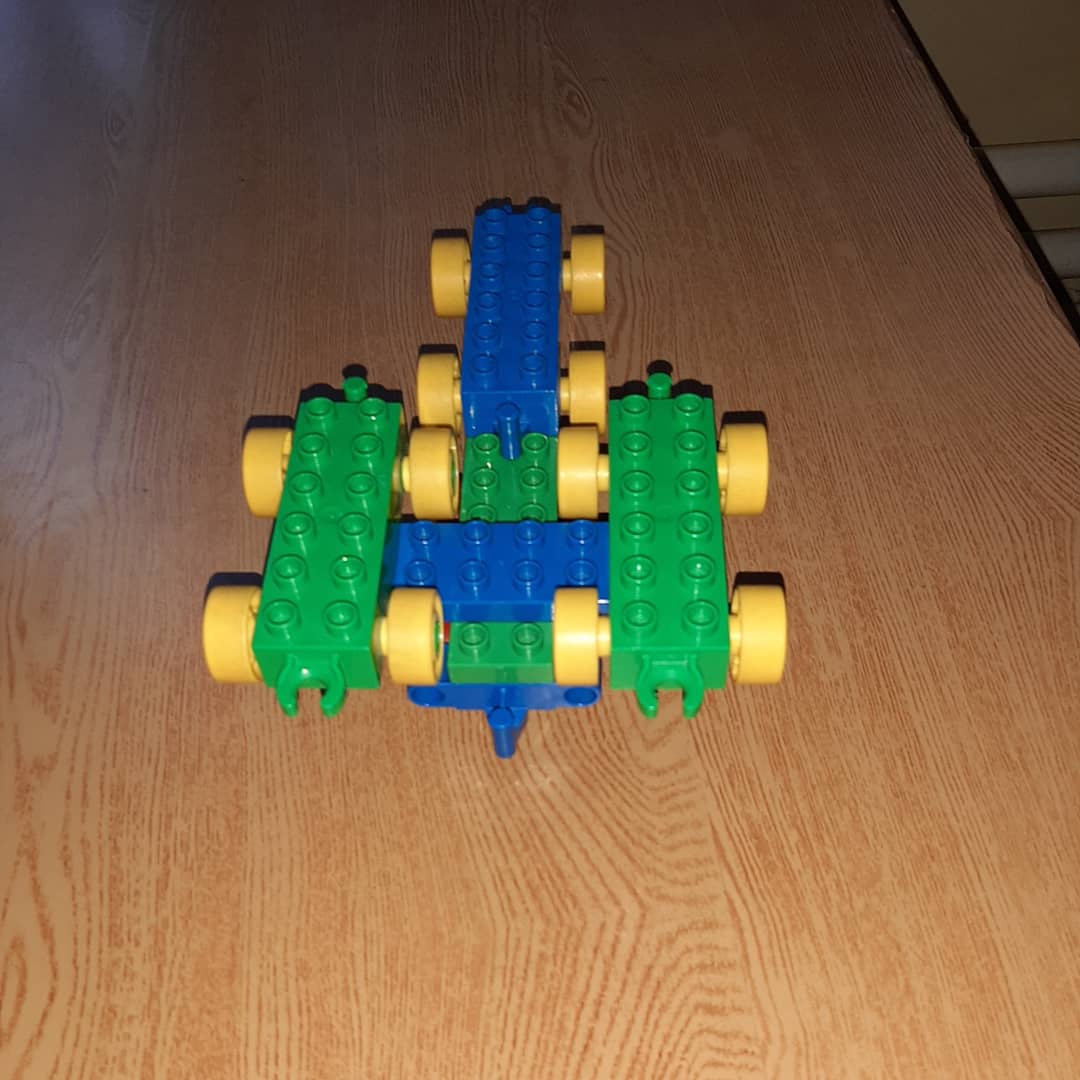 